Заявка на подключение коммуникационных услуг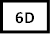 Стоимость выполняемых работ и материалов с 14 Февраля 2019 года увеличивается на 50%.Стоимость выполняемых работ и материалов с 24 Февраля  2019 года увеличивается на 100%.Заявку необходимо направить в электронном виде.По интересующим вас техническим вопросам просим связываться с Андреем Ивановым -    тел.: 8 (495) 626-42-74, моб. 8 (916) 313-65-15, ivanov@tourfond.ru* при наличии нескольких стендов, площадь считается по каждому стенду отдельноВнимание: Оплата производится в течение 3 рабочих дней с момента размещения заявки.Печать и подпись _________________ Ф.И.О. ________________________ Дата ________________Названиекомпании:Контактноелицо: При заказе подвески конструкций к потолку павильона необходимо согласование статического расчета с техническим отделом ООО «Билд Экспо Сити» (услуга платная) При заказе подвески конструкций к потолку павильона необходимо согласование статического расчета с техническим отделом ООО «Билд Экспо Сити» (услуга платная) При заказе подвески конструкций к потолку павильона необходимо согласование статического расчета с техническим отделом ООО «Билд Экспо Сити» (услуга платная) При заказе подвески конструкций к потолку павильона необходимо согласование статического расчета с техническим отделом ООО «Билд Экспо Сити» (услуга платная) При заказе подвески конструкций к потолку павильона необходимо согласование статического расчета с техническим отделом ООО «Билд Экспо Сити» (услуга платная) При заказе подвески конструкций к потолку павильона необходимо согласование статического расчета с техническим отделом ООО «Билд Экспо Сити» (услуга платная) При заказе подвески конструкций к потолку павильона необходимо согласование статического расчета с техническим отделом ООО «Билд Экспо Сити» (услуга платная)No.НаименованиеСтоимость, руб.*Стоимость, руб.*Стоимость, руб.*КоличествоСумма, руб.*Организация подвеса к потолку павильона за одну точку - до 10 кг10-50 кг30 80038 50030 80038 50030 80038 500Подвеска подъемного механизма (лебедки), без стоимости аренды, за 1 лебедку30 80030 80030 800Оттяжка для точной ориентации подвешиваемой конструкции, баннера, в зависимости от сложности, за 1 точку13 20013 20013 200Подстраховка тросом частей конструкции стенда, имеющих опору на пол, за 1 точку 16 50016 50016 500Подвесные конструкции, имеющие более трех  точек подвеса, монтируются к балкам выставочных павильонов только с помощью электромеханических грузоподъемных механизмов (лебёдок), которые арендуются отдельно в компании «Билдэкспо»Подвесные конструкции, имеющие более трех  точек подвеса, монтируются к балкам выставочных павильонов только с помощью электромеханических грузоподъемных механизмов (лебёдок), которые арендуются отдельно в компании «Билдэкспо»Подвесные конструкции, имеющие более трех  точек подвеса, монтируются к балкам выставочных павильонов только с помощью электромеханических грузоподъемных механизмов (лебёдок), которые арендуются отдельно в компании «Билдэкспо»Подвесные конструкции, имеющие более трех  точек подвеса, монтируются к балкам выставочных павильонов только с помощью электромеханических грузоподъемных механизмов (лебёдок), которые арендуются отдельно в компании «Билдэкспо»Подвесные конструкции, имеющие более трех  точек подвеса, монтируются к балкам выставочных павильонов только с помощью электромеханических грузоподъемных механизмов (лебёдок), которые арендуются отдельно в компании «Билдэкспо»Подвесные конструкции, имеющие более трех  точек подвеса, монтируются к балкам выставочных павильонов только с помощью электромеханических грузоподъемных механизмов (лебёдок), которые арендуются отдельно в компании «Билдэкспо»Подвесные конструкции, имеющие более трех  точек подвеса, монтируются к балкам выставочных павильонов только с помощью электромеханических грузоподъемных механизмов (лебёдок), которые арендуются отдельно в компании «Билдэкспо»Продление монтажа / демонтажа за 1 кв.м площади стенда в часВнимание! Минимальный срок продления два часа!При сверхурочном использовании выставочных площадей в период с 20:00часов последнего дня монтажа до 08:00 часов первого дня периода проведения мероприятиятариф увеличивается на 100 %!Продление монтажа / демонтажа за 1 кв.м площади стенда в часВнимание! Минимальный срок продления два часа!При сверхурочном использовании выставочных площадей в период с 20:00часов последнего дня монтажа до 08:00 часов первого дня периода проведения мероприятиятариф увеличивается на 100 %!Продление монтажа / демонтажа за 1 кв.м площади стенда в часВнимание! Минимальный срок продления два часа!При сверхурочном использовании выставочных площадей в период с 20:00часов последнего дня монтажа до 08:00 часов первого дня периода проведения мероприятиятариф увеличивается на 100 %!Продление монтажа / демонтажа за 1 кв.м площади стенда в часВнимание! Минимальный срок продления два часа!При сверхурочном использовании выставочных площадей в период с 20:00часов последнего дня монтажа до 08:00 часов первого дня периода проведения мероприятиятариф увеличивается на 100 %!Продление монтажа / демонтажа за 1 кв.м площади стенда в часВнимание! Минимальный срок продления два часа!При сверхурочном использовании выставочных площадей в период с 20:00часов последнего дня монтажа до 08:00 часов первого дня периода проведения мероприятиятариф увеличивается на 100 %!Продление монтажа / демонтажа за 1 кв.м площади стенда в часВнимание! Минимальный срок продления два часа!При сверхурочном использовании выставочных площадей в период с 20:00часов последнего дня монтажа до 08:00 часов первого дня периода проведения мероприятиятариф увеличивается на 100 %!Продление монтажа / демонтажа за 1 кв.м площади стенда в часВнимание! Минимальный срок продления два часа!При сверхурочном использовании выставочных площадей в период с 20:00часов последнего дня монтажа до 08:00 часов первого дня периода проведения мероприятиятариф увеличивается на 100 %!Сверхурочное использование выставочных площадей для монтажныхработ, за 1,0 кв. м стенда в час - закрытые выставочные площади  - открытые выставочные площади 600300600300600300Сверхурочное использование выставочных площадей для демонтажных работ, за 1,0 кв. м стенда в час- закрытые выставочные площади - открытые выставочные площади3 5002 0003 5002 0003 5002 000Связь, оборудование связиСвязь, оборудование связиСвязь, оборудование связиСвязь, оборудование связиСвязь, оборудование связиСвязь, оборудование связиСвязь, оборудование связиОрганизация WIFI -Интернет доступа на стенде на период проведения выставки (безлимитный трафик) Точка доступа Wi-Fi предоставляется в аренду из расчёта «одна точка на двадцать одновременно подключенных устройств» При заказе точки доступа Wi-Fi необходимо дополнительно заказывать проводное подключение к сети Интернет с требуемой скоростью.Услуга предоставляется в диапазоне 5Ггц (работоспособность в других диапазонах не гарантируется).Организация WIFI -Интернет доступа на стенде на период проведения выставки (безлимитный трафик) Точка доступа Wi-Fi предоставляется в аренду из расчёта «одна точка на двадцать одновременно подключенных устройств» При заказе точки доступа Wi-Fi необходимо дополнительно заказывать проводное подключение к сети Интернет с требуемой скоростью.Услуга предоставляется в диапазоне 5Ггц (работоспособность в других диапазонах не гарантируется).25 00025 000- скорость передачи данных до 5 Мбит/с, скорость интернета делится пропорционально числу подключившихся пользователей. Рекомендованное количество пользователей не более 10 человек- скорость передачи данных до 5 Мбит/с, скорость интернета делится пропорционально числу подключившихся пользователей. Рекомендованное количество пользователей не более 10 человек35 00035 000- скорость передачи данных до 20 Мбит/с , скорость интернета делится пропорционально числу подключившихся пользователей. Рекомендованное количество пользователей не более 25 человек- скорость передачи данных до 20 Мбит/с , скорость интернета делится пропорционально числу подключившихся пользователей. Рекомендованное количество пользователей не более 25 человек75 00075 000- скорость передачи данных до 100 Мбит/с) , скорость интернета делится пропорционально числу подключившихся пользователей. Рекомендованное количество пользователей не более 25 человек- скорость передачи данных до 100 Мбит/с) , скорость интернета делится пропорционально числу подключившихся пользователей. Рекомендованное количество пользователей не более 25 человек115 000115 000Увеличение числа пользователей на 25 человек , для скоростей 10 и 100 мбитУвеличение числа пользователей на 25 человек , для скоростей 10 и 100 мбит25 00025 000Организация высокоскоростного канала связи Интернет (порт10/100 BaseTX,) для организации видеотрансляций скорость передачи данных до 100 Мбит/с на период проведения выставки (безлимитный трафик) Внимание :подключение Wifi роутера к данному каналу запрещено!	Организация высокоскоростного канала связи Интернет (порт10/100 BaseTX,) для организации видеотрансляций скорость передачи данных до 100 Мбит/с на период проведения выставки (безлимитный трафик) Внимание :подключение Wifi роутера к данному каналу запрещено!	50 00050 000Аудио-, видео-, проекционная техникаАудио-, видео-, проекционная техникаАудио-, видео-, проекционная техникаАудио-, видео-, проекционная техникаАудио-, видео-, проекционная техникаАудио-, видео-, проекционная техникаАудио-, видео-, проекционная техникаАренда плазменной панели ’42 - с напольной подставкой- с монтажом на стенуАренда плазменной панели ’42 - с напольной подставкой- с монтажом на стену25 000Аренда плазменной панели ’42 - с напольной подставкой- с монтажом на стенуАренда плазменной панели ’42 - с напольной подставкой- с монтажом на стену30 000Аренда плазменной панели ’50 -с напольной подставкой - с монтажом на стенуАренда плазменной панели ’50 -с напольной подставкой - с монтажом на стену40 000Аренда плазменной панели ’50 -с напольной подставкой - с монтажом на стенуАренда плазменной панели ’50 -с напольной подставкой - с монтажом на стену45 000СУММА, руб.